AVION OD PAPIRAZA OVU AKTIVNOST TREBA TI:PAPIRBOJICE ILI FLOMASTERI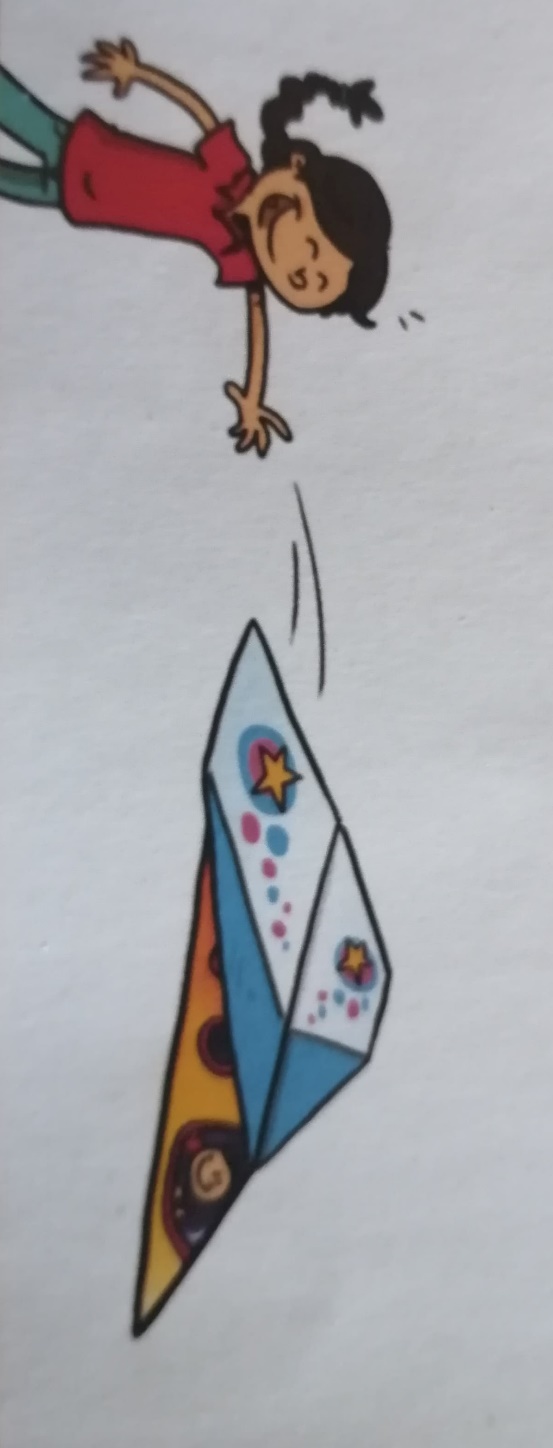 SLIJEDI UPUTE U OVOM VIDEU:https://www.youtube.com/watch?v=veyZNyurlwUNAKON ŠTO SI NAPRAVIO AVION, UKRASI GA S BOJICAMA ILI FLOMASTERIMA.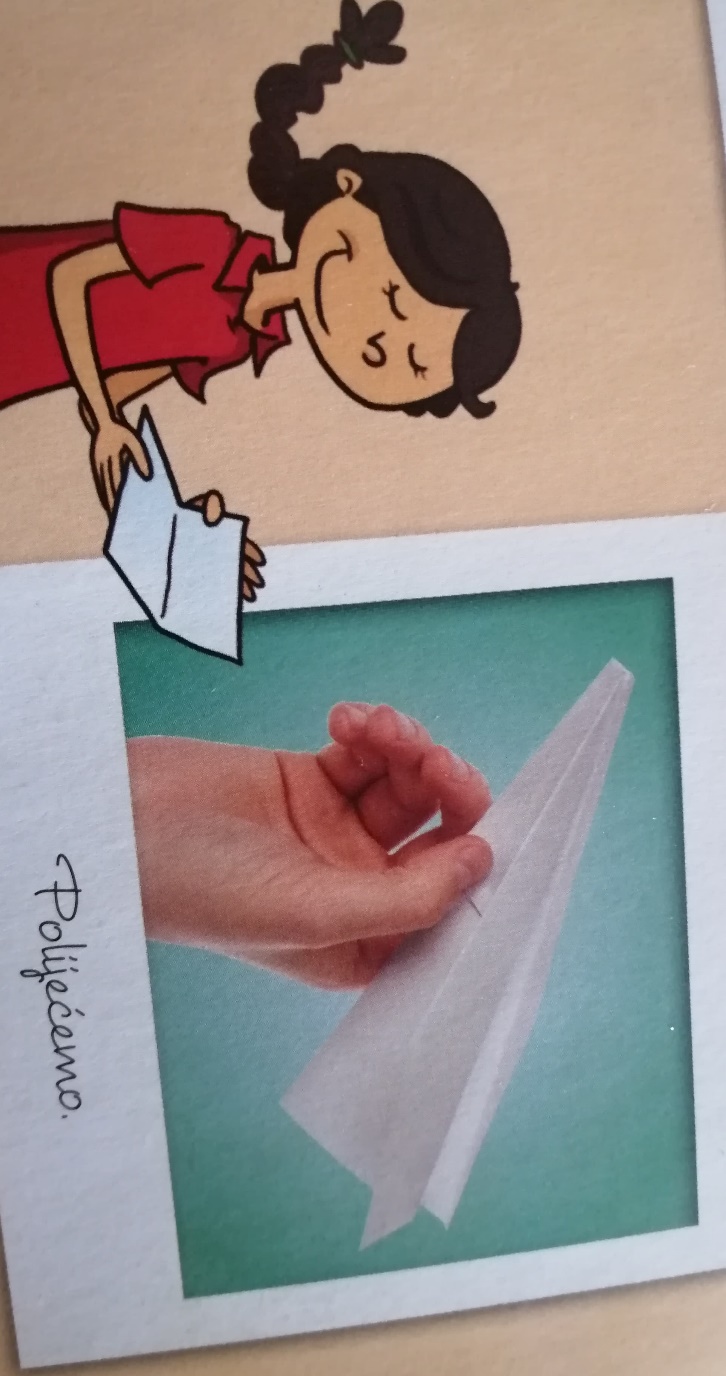 POLIJEĆEMO!